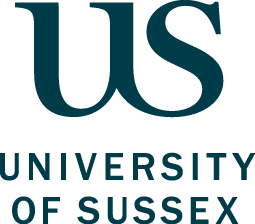 APPLICATION TO THE RESEARCH OPPORTUNITIES FUNDAPPLICATION TO THE RESEARCH OPPORTUNITIES FUNDAPPLICATION TO THE RESEARCH OPPORTUNITIES FUNDAPPLICATION TO THE RESEARCH OPPORTUNITIES FUNDAPPLICATION TO THE RESEARCH OPPORTUNITIES FUNDAPPLICATION TO THE RESEARCH OPPORTUNITIES FUNDAPPLICATION TO THE RESEARCH OPPORTUNITIES FUNDPlease refer to the Programme Specification for this initiative before completing this application form.  If in doubt about the suitability of this initiative for your activity, please contact Debbie Foy D.Foy@sussex.ac.uk Please refer to the Programme Specification for this initiative before completing this application form.  If in doubt about the suitability of this initiative for your activity, please contact Debbie Foy D.Foy@sussex.ac.uk Please refer to the Programme Specification for this initiative before completing this application form.  If in doubt about the suitability of this initiative for your activity, please contact Debbie Foy D.Foy@sussex.ac.uk Please refer to the Programme Specification for this initiative before completing this application form.  If in doubt about the suitability of this initiative for your activity, please contact Debbie Foy D.Foy@sussex.ac.uk Please refer to the Programme Specification for this initiative before completing this application form.  If in doubt about the suitability of this initiative for your activity, please contact Debbie Foy D.Foy@sussex.ac.uk Please refer to the Programme Specification for this initiative before completing this application form.  If in doubt about the suitability of this initiative for your activity, please contact Debbie Foy D.Foy@sussex.ac.uk Please refer to the Programme Specification for this initiative before completing this application form.  If in doubt about the suitability of this initiative for your activity, please contact Debbie Foy D.Foy@sussex.ac.uk PART 1 COVER SHEETPART 1 COVER SHEETPART 1 COVER SHEETPART 1 COVER SHEETPART 1 COVER SHEETPART 1 COVER SHEETPART 1 COVER SHEETPRINCIPAL APPLICANTPRINCIPAL APPLICANTPRINCIPAL APPLICANTPRINCIPAL APPLICANTPRINCIPAL APPLICANTPRINCIPAL APPLICANTPRINCIPAL APPLICANTNameNameTitle Title DepartmentDepartmentSchool CO-APPLICANT/SCO-APPLICANT/SCO-APPLICANT/SCO-APPLICANT/SCO-APPLICANT/SCO-APPLICANT/SCO-APPLICANT/SName/sName/sTitle/sTitle/sDepartment/sDepartment/sSchool/sSTART DATEEND DATE All project activities and expenses must be completed and claimed for by 31 July 2022.END DATE All project activities and expenses must be completed and claimed for by 31 July 2022.PROJECT TITLEPROJECT ABSTRACT(Maximum 4 lines. If funded this will be used as a descriptor on our website)Part 2 PROPOSED ACTIVITIES  (MAXIMUM 2 pages, Arial, 11 pt) Part 2 PROPOSED ACTIVITIES  (MAXIMUM 2 pages, Arial, 11 pt) Part 2 PROPOSED ACTIVITIES  (MAXIMUM 2 pages, Arial, 11 pt) Part 2 PROPOSED ACTIVITIES  (MAXIMUM 2 pages, Arial, 11 pt) Part 2 PROPOSED ACTIVITIES  (MAXIMUM 2 pages, Arial, 11 pt) Part 2 PROPOSED ACTIVITIES  (MAXIMUM 2 pages, Arial, 11 pt) Part 2 PROPOSED ACTIVITIES  (MAXIMUM 2 pages, Arial, 11 pt) This section must address the five bullet points in the review criteria and should include a timetable for the proposed activity. This section must address the five bullet points in the review criteria and should include a timetable for the proposed activity. This section must address the five bullet points in the review criteria and should include a timetable for the proposed activity. This section must address the five bullet points in the review criteria and should include a timetable for the proposed activity. This section must address the five bullet points in the review criteria and should include a timetable for the proposed activity. This section must address the five bullet points in the review criteria and should include a timetable for the proposed activity. This section must address the five bullet points in the review criteria and should include a timetable for the proposed activity. Part 3 ANTICIPATED OUTCOMES  (MAXIMUM 1 page, Arial, 11 pt)Part 3 ANTICIPATED OUTCOMES  (MAXIMUM 1 page, Arial, 11 pt)Part 3 ANTICIPATED OUTCOMES  (MAXIMUM 1 page, Arial, 11 pt)Part 3 ANTICIPATED OUTCOMES  (MAXIMUM 1 page, Arial, 11 pt)Part 3 ANTICIPATED OUTCOMES  (MAXIMUM 1 page, Arial, 11 pt)Part 3 ANTICIPATED OUTCOMES  (MAXIMUM 1 page, Arial, 11 pt)Part 3 ANTICIPATED OUTCOMES  (MAXIMUM 1 page, Arial, 11 pt)Include plans for submitting external funding bids. Include plans for submitting external funding bids. Include plans for submitting external funding bids. Include plans for submitting external funding bids. Include plans for submitting external funding bids. Include plans for submitting external funding bids. Include plans for submitting external funding bids. PART 4a BUDGETPART 4a BUDGETProvide a detailed breakdown of the funds requested e.g. travel and subsistence, room hire, catering, staff costs.If you need helping costing your proposal please contact Taryn Collins  research.initiatives@sussex.ac.uk Please note that unspent funds cannot be rolled forward into a new financial year therefore unspent funds will be lost.Provide a detailed breakdown of the funds requested e.g. travel and subsistence, room hire, catering, staff costs.If you need helping costing your proposal please contact Taryn Collins  research.initiatives@sussex.ac.uk Please note that unspent funds cannot be rolled forward into a new financial year therefore unspent funds will be lost.BUDGET DETAIL e.g. catering costs for x people @ £X per head FY 2021-22(1 Aug 2021 – 31 Jul 2022)£££££££Total funds requested from the ROF:£PART 4b: JUSTIFICATION OF RESOURCESPART 4b: JUSTIFICATION OF RESOURCESThis section should be used to justify the resources required to undertake the research activity.  It should not be simply a list of the resources required as this is already given in the table above.This section should be used to justify the resources required to undertake the research activity.  It should not be simply a list of the resources required as this is already given in the table above.Please submit this form electronically to Debbie Foy  D.Foy@sussex.ac.ukPlease submit this form electronically to Debbie Foy  D.Foy@sussex.ac.uk